LES PASSEJAÏRES DE VARILHES                    				  	 FICHE ITINÉRAIRETARASCON n° 55"Cette fiche participe à la constitution d'une mémoire des itinéraires proposés par les animateurs du club. Eux seuls y ont accès. Ils s'engagent à ne pas la diffuser en dehors du club."Date de la dernière mise à jour : 4 juillet 2021La carte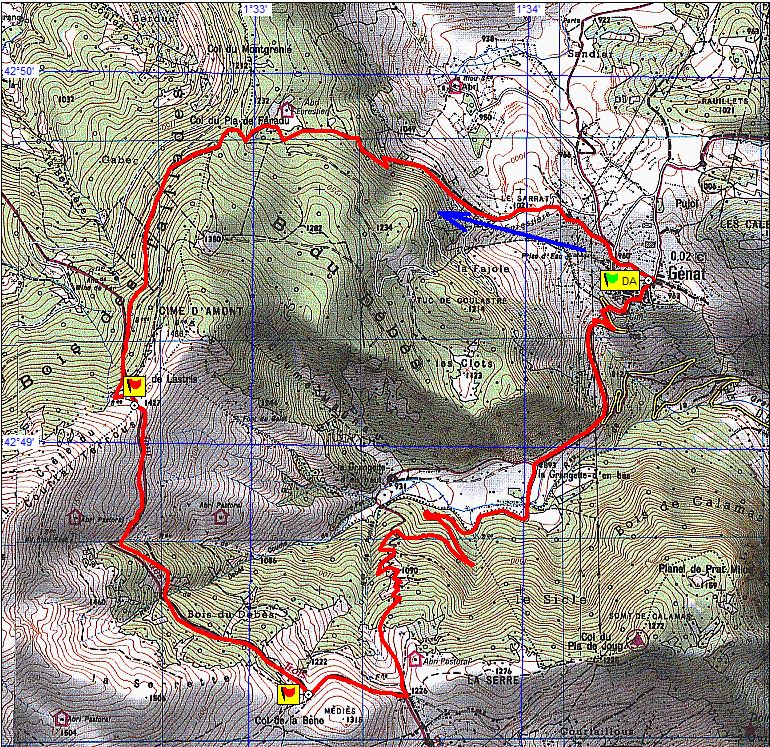 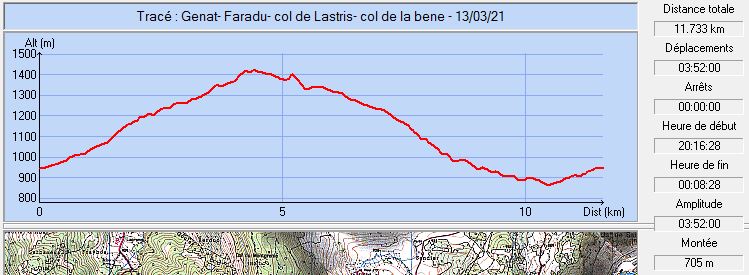 Commune de départ et dénomination de l’itinéraire : Génat – Parking public au Nord-Est du village, place de Berduc - Boucle de Génat par les cols de Feradu, de Lastris et de La BèneDate, animateur(trice), nombre de participants (éventuel) :25.03.2021 – J. Decker – 23 participantsL’itinéraire est décrit sur les supports suivants : Parcours "inventé" par Jacky DeckerClassification, temps de parcours, dénivelé positif, distance, durée :Randonneur – 5h50 – 550 m – 12 km – 3.3.2 – Journée               Indice d’effort : 67  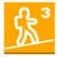 Balisage : Pas de balisage jusqu’à la cime d’Amont ; Balisage blanc et rouge du GRP du Tour des Trois Seigneurs jusqu’au col de Bène ; Balisage jaune ensuite jusqu’à l’arrivée.Particularité(s) : Site ou point remarquable :Le remarquable point de vue depuis le Col de LastrisTrace GPS : Oui Distance entre la gare de Varilhes et le lieu de départ : 35 kmObservation(s) : 